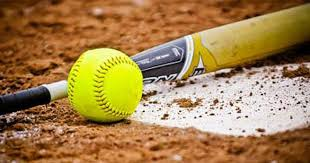 HANFORD YOUTH SOFTBALL LEAGUE TRY-OUTSGIRLS: 8U-14UTry-outs will be at:City of Hanford Adult Complex Softball (Behind Sierra Pacific High School)Dates: February 4th and 5th and February 11th and 12thFebruary 4th and 5th 					February 11th and 12th8u: 10:00am- 12:00pm				8u: 10:00am- 12:00pm10u: 10:00am- 12:00pm				10u: 10:00am- 12:00pm12u: 12:00pm- 2:00pm				12u: 12:00pm- 2:00pm14u: 12:00pm- 2:00pm				14u: 12:00pm-2:00pm*ALL PLAYERS MUST ATTEND AT LEAST 2 TRY-OUTS*WE WILL ALSO HAVE SIGN UP THOSE DAYS AS WELL.FOR MORE INFORMATION CALL:Erica Carre (559) 572-8082 or Lisa Chavarin (559) 362-1691HANFORD YOUTH SOFTBALL LEAGUE TRY-OUTSGIRLS: 8U-14UTry-outs will be at:City of Hanford Adult Complex Softball (Behind Sierra Pacific High School)Dates: February 4th and 5th and February 11th and 12thFebruary 4th and 5th 					February 11th and 12th8u: 10:00am- 12:00pm				8u: 10:00am- 12:00pm10u: 10:00am- 12:00pm				10u: 10:00am- 12:00pm12u: 12:00pm- 2:00pm				12u: 12:00pm- 2:00pm14u: 12:00pm- 2:00pm				14u: 12:00pm-2:00pm*ALL PLAYERS MUST ATTEND AT LEAST 2 TRY-OUTS*WE WILL ALSO HAVE SIGN UP THOSE DAYS AS WELL.FOR MORE INFORMATION CALL:Erica Carre (559) 572-8082 or Lisa Chavarin (559) 362-1691